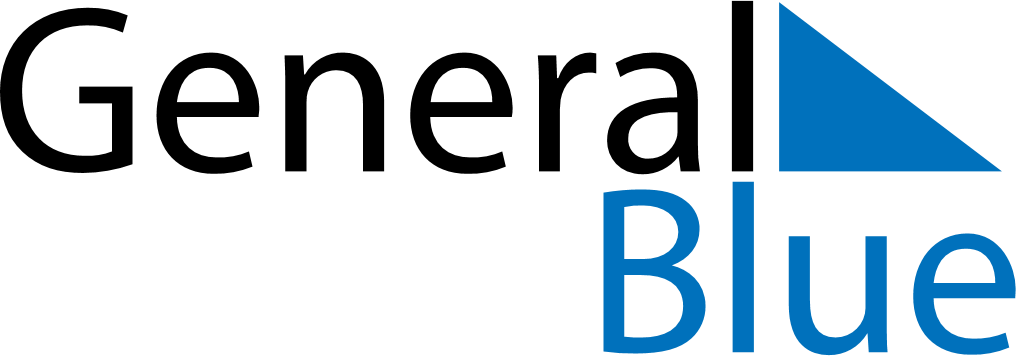 January 2021January 2021January 2021January 2021SerbiaSerbiaSerbiaMondayTuesdayWednesdayThursdayFridaySaturdaySaturdaySunday1223New Year’s DayNew Year’s DayNew Year’s Day456789910Orthodox Christmas111213141516161718192021222323242526272829303031Saint Sava Day